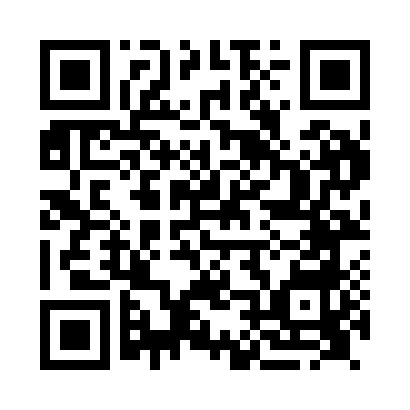 Prayer times for Braemore, Highland, UKMon 1 Jul 2024 - Wed 31 Jul 2024High Latitude Method: Angle Based RulePrayer Calculation Method: Islamic Society of North AmericaAsar Calculation Method: HanafiPrayer times provided by https://www.salahtimes.comDateDayFajrSunriseDhuhrAsrMaghribIsha1Mon2:464:151:187:1210:2211:502Tue2:474:161:187:1210:2111:503Wed2:484:171:197:1110:2011:494Thu2:484:181:197:1110:1911:495Fri2:494:191:197:1110:1811:496Sat2:504:201:197:1010:1811:487Sun2:504:221:197:1010:1711:488Mon2:514:231:197:1010:1511:479Tue2:524:241:207:0910:1411:4710Wed2:534:261:207:0910:1311:4611Thu2:534:271:207:0810:1211:4612Fri2:544:291:207:0810:1011:4513Sat2:554:311:207:0710:0911:4414Sun2:564:321:207:0610:0811:4415Mon2:574:341:207:0610:0611:4316Tue2:584:361:207:0510:0411:4217Wed2:594:371:217:0410:0311:4118Thu3:004:391:217:0310:0111:4119Fri3:014:411:217:029:5911:4020Sat3:024:431:217:029:5811:3921Sun3:034:451:217:019:5611:3822Mon3:044:471:217:009:5411:3723Tue3:054:491:216:599:5211:3624Wed3:064:511:216:589:5011:3525Thu3:064:531:216:579:4811:3426Fri3:084:551:216:559:4611:3327Sat3:094:571:216:549:4411:3228Sun3:104:591:216:539:4211:3129Mon3:115:011:216:529:4011:3030Tue3:125:031:216:519:3811:2931Wed3:135:051:216:499:3511:28